РОДИТЕЛЯМ О ВОСПИТАНИИ ВОЛИ У ДЕТЕЙ.Для каждого, кто имеет детей, важно, чтобы они выросли стойкими, смелыми, волевыми. Как развить волю ребенка и с какого возраста нужно воспитывать волевые качества?Человек не рождается с сильной или слабой волей, она не передается по наследству от родителей, но ее можно сформировать в процессе деятельности. Воля организует наше поведение, делает его последовательным и целеустремленным, но неверно думать, что любой человек, ведущий себя последовательно и целеустремленно, это волевой человек.Нельзя говорить о воле маленького ребенка в том же смысле, как о зрелой воле у взрослого человека. Но можно говорить о зачатках волевых проявлений даже у маленьких детей.Эти зачатки выражаются:в наличии у ребенка стремления к определенной цели;в сохранении этой цели, несмотря на отсрочку или отвлекающие моменты;в способности к задержке, в отсрочке своего желания, то есть в умении подождать;в способности преодолеть свое нежелание ради достижения желаемой цели. 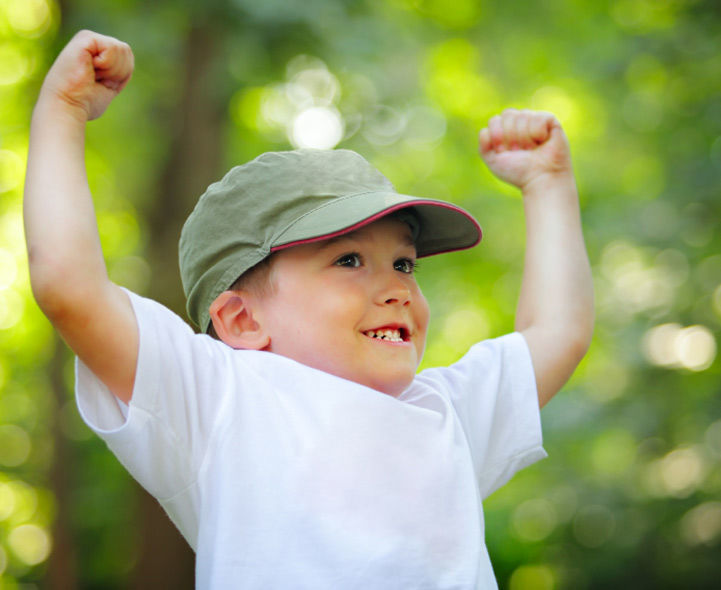 Воспитанием воли важно заниматься с раннего детства. Главной задачей на этом этапе должно стать формирование умения подчиняться требованиям, то есть обучение дисциплине. Нарушения волевой регуляции поведения проявляются:- в отсутствии интереса к самостоятельным действиям;- в недостатке настойчивости продвижения к цели;- в откладывании дел на потом;- в высокой отвлекаемости, быстрой утрате цели;- в нетерпеливости, недостатке способности отсрочить желание;- в неумении и нежелании следовать правилам.Вот первые советы по воспитанию воли:Необходимо ставить посильные задачи и требовать их решения, конечно, в пределах его возможностей; Задача или требование должны быть конкретны и понятны для ребенка;Ваши требования должны быть продуманы, чтобы не пришлось их отменять;Ваши требования и действия должны быть согласованными  (все взрослые требуют одинаково и сами поступают так, как требуют от ребенка);Если ребенок огорчен запретом, обижается и злится на ваши требования, проявите сочувствие и помогите начать работу, а затем дайте  возможность самостоятельно её завершить;Обязательно похвалите, поблагодарите и поощрите ребенка, когда он самостоятельно справится с делом, подчеркните важность сделанного;Поощряйте стремление делать что-либо самостоятельно, помогайте только тогда, когда вас об этом попросят;Не делайте за ребенка то, с чем он уже в состоянии справиться сам; Формированию организованности и волевых черт характера ребенка способствует продуманный режим и распорядок дня;Наказывайте без унижения и причинения физической боли за лень и беспричинное упрямство лишением удовольствия;Лучший путь воспитания воли – ваш пример, поэтому преодолевайте трудности вместе и вместе радуйтесь успеху!Педагог-психолог: Суворова Алена Геннадьевна.
 